Маленький знаменосец. Как Костя Кравчук сохранил святыни Красной АрмииДля воинского подразделения нет большего позора, чем утрата знамени части. Подразделение, оставшееся без знамени, подлежит расформированию. И наоборот, часть, сохранившая своё знамя, остаётся в строю, даже если в боях пали все её бойцы.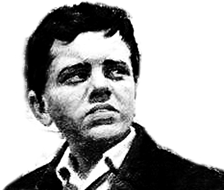 В чёрном сентябреВ годы Великой Отечественной войны, во время самых яростных боёв, солдаты и офицеры дорожили знаменем части порой больше, чем собственной жизнью.Киевлянину Косте Кравчуку летом 1941 года едва исполнилось 10 лет, когда в его жизнь ворвалась война. Киев стал одним из первых советских городов, на который обрушились гитлеровские бомбы. А затем было страшное, кровавое сражение за Киев, завершившееся разгромом советских войск.В ночь на 19 сентября 1941 года советские войска оставили столицу Украинской ССР. На следующий день в город входили немцы. Жители Киева затаились в напряжённом ожидании. Лишь мальчишкам всё было нипочём, и они бесстрашно перемещались по улицам.В это же время город продолжали покидать отставшие группы советских солдат. С одной из таких групп и столкнулся Костя Кравчук. Раненные и измождённые солдаты понимали, что шансов уйти от преследующего их противника практически нет, поэтому они попросили Костю о помощи. Мальчику протянули два знамени. Это были боевые знамёна 970-го и 968-го стрелковых полков.«Спрячь их, пока наши не вернутся», — попросили Костю бойцы. Мальчишка пообещал, что сохранит военные святыни.Как сложилась судьба солдат, встретившихся с Костей, неизвестно. Возможно, они, как и тысячи других бойцов, погибли в бою или сгинули в немецких концлагерях.Но уже спустя несколько часов после этой встречи город был наводнён немцами. Костя лишь успел зарыть знамёна в саду, подальше от людских глаз.Тайник в колодцеКостя Кравчук жил вместе с матерью, его отец умер, когда мальчику было пять лет. Но о встрече с отступающими солдатами Костя не рассказал даже самому близкому человеку, храня тайну.В городе тем временем вовсю воцарился «новый порядок», евреев отправили в Бабий Яр, гестапо вело охоту за подпольщиками, свирепствовали прислужники оккупантов из полицейских формирований.Узнай новые власти, что 10-летний мальчишка прячет красные боевые знамёна, и за эту дерзость мог поплатиться жизнью не только Костя, но и его мать.Но о риске мальчик не думал — он опасался, что знамёна всё-таки найдут. Тогда он достал холщовый мешок, положил в него знамёна, осмолил его и спрятал в заброшенном колодце.Шли месяцы. Победный марш вермахта сменился неудачами, гитлеровцы стали постепенно откатываться назад. Чем хуже шли дела оккупантов на фронте, тем больше они зверствовали на оккупированных территориях. Тем не менее Костя периодически наведывался к своем тайнику, чтобы убедиться, что порученные ему знамёна на месте.Во время одного из таких походов Костя был схвачен полицаями. Впрочем, произошло это в стороне от тайника, и интересовали нацистских пособников отнюдь не знамёна — в Киеве шли облавы на молодёжь, которую угоняли в Германию.Схваченного паренька бросили в вагон вместе с другими, и поезд отправился в Третий Рейх. Но шустрому мальчишке повезло и на этот раз — на одной из станций он сумел выскочить из поезда и спрятаться. Потом Костя начал пробираться назад, в Киев.Путь этот был непростым, но он всё-таки сумел добраться, правда, уже после того, как Киев был освобождён советскими войсками. Радость матери, считавшей, что сына больше никогда не увидит, трудно передать. А Костя, когда эмоции немного улеглись, отправился к тайнику. Холщовый мешок был на месте.Оправдавший довериеКомендант Киевского гарнизона был весьма удивлён появлением 12-летнего визитёра, но ещё более военный был потрясён, когда Костя Кравчук, развернув свёрток, передал ему два знамени полков, дравшихся с врагом в 1941-м.Указом Президиума Верховного Совета СССР от 1 июня 1944 года за сохранение двух полковых знамён частей Красной Армии в период оккупации города Киева немецкими захватчиками Константин Кононович Кравчук был награждён орденом Красного Знамени.Война продолжалась, и в освобождённом Киеве формировались новые части, которые отправлялись на Запад, добивать фашистскую гадину. 11 июня 1944 года в центре Киева состоялось торжественное построение новых частей, уходивших на фронт. На нём был зачитан указа о награждении Кости Кравчука, а уходящим на фронт подразделениям были вручены сохранённые им знамёна.Костя Кравчук не выбился в большие начальники. Окончив суворовское училище, он много лет проработал на киевском заводе «Арсенал». Спустя три десятилетия после окончания войны Константин Кононович был удостоен ещё одной награды — за доблестный труд он был удостоен ордена Трудового Красного Знамени.…Солдаты, в страшном 1941-м поручившие мальчишке сохранить военные реликвии, не ошиблись с выбором. Костя Кравчук оправдал его сполна.Андрей Сидорчик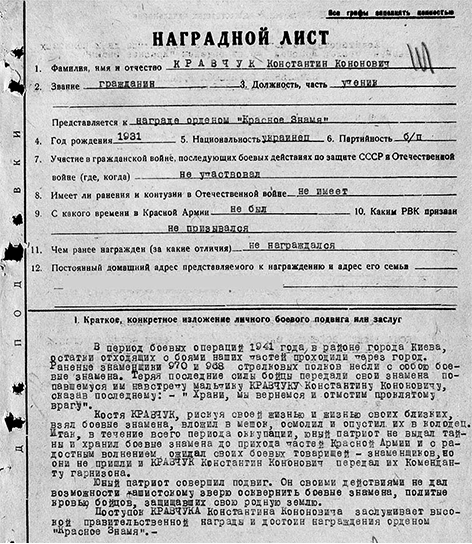 